ДВА СЛОВА ЗА ИНТЕЛЛИГЕНТА***
Интеллигент жить может не во всяком,
Владея этим, среди прочих даров,
Он, прежде чем поставить даму раком,
Ей обязательно расскажет про омаров.
 
***
Интеллигент без видимого страха,
К сквалыге обратившись или склочнику,
Не станет грубо посылать их на @@й,
А посоветует сходить к первоисточнику.
 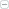 НОВОГОДНИЕ ТОСТЫ***
Я пью за то, чтоб стар, и млад,
И в холодец мог, и в салат.
 
***
В ведро, сгребая винегрет,
Чтоб вспоминался ваш портрет.
 
***
Чтоб не мешала детвора,
Любить Снегурку до утра.
 
***
Я пью, встречая Новый год,
За всех кто за столом и под…
 
***
Двенадцать ударов пробили часы,
Наполнен шампанским бокал,
Так выпьем за то чтобы утром трусы,
Под ёлкой никто не искал!
 Автор: БузотэрРаздел: Шуточные стихиОпубликовано: 12 декабря 2010, 09:52Статистика: посещений: 523, отзывов: 0, голосов: +34Прочитали: HINO Geom Епифанова Tarkus ЯR Таня К Вшфеул Чертополох Кукан(Модест) Юрий ВикторовБолотин Ржавый Ю Barmaley Кузьма Швеллер Михаил Воронцов sitnianski Test-pilot lemark777 Миша ПавловБузотэрГолоса: Новый год, салат, бокалВ Мой МирРецки (0)НОВОГОДНИЕ СТИШКИ***
Наливали очень много,
Водки дедушке с порога,
Снова Дедушка Мороз,
Нам подарки не донёс.
 
***
Мороз приятно щиплет нос.
Рукой, нырнувши под тужурку,
Приятно щиплет Дед Мороз,
За попу юную Снегурку.
 
***
В аккурат под Новый год,
Дал я волю лишним фразам,
Не заставил ждать народ:
Ночь. Зима. Фонарь под глазом.
 Автор: БузотэрРаздел: Шуточные стихиОпубликовано: 13 декабря 2010, 11:34Статистика: посещений: 1878, отзывов: 0, голосов: +30Прочитали: HINO Geom Юлия К Tarkus ЯR Вшфеул Чертополох Кукан(Модест) Юрий Викторов Федуард Червивый Barmaley Кузьма Швеллер Белка Михаил Воронцов sitnianski Суок lemark777 Миша ПавловБузотэр FKTRC KettyKozlovaГолоса: новый год, дед мороз, снегуркаВ Мой МирХУДОЖНИК ИЛИ ПОЭТ?***
Как Ван Гог и Дали удивлять я могу:
Рисую, зимы не страшась,
Жёлтых узоров на белом снегу,
Замысловатую вязь.
 
Читающий спросит, о чём это я?
Художник я или поэт?
Горячим потоком прорежет струя,
На эти вопросы ответ.
 Автор: БузотэрРаздел: Чёрный юморОпубликовано: 13 декабря 2010, 17:18Статистика: посещений: 92, отзывов: 0, голосов: +22Прочитали: HINO Юлия К Tarkus ЯR Вшфеул Чертополох Кукан(Модест) Юрий Викторов Федуард Червивый Ржавый Ю Barmaley Кузьма Швеллер Михаил Воронцов Суок lemark777 Миша Павлов БузотэрГолоса: зима,снегВ Мой МирРецки (0)ЯПОНАМАТЬСКОЕСКОЛЬКО ГЕЙШУ НЕ КОРМИ       
Нам японки не тревожат души,      
Так же как васаби их и суши,
Сколько не съедай они сушЕй,
Не растут их ноги от ушей.
 
КРИТИЧЕСКИЕ ДНИ
Глаз кладёт на гейшу самурай,
Меч на стенку спальни водрузя,
И какое к сакуре, давай,
Если гейше, в этот раз ниньзЯ...
 
ЯПОНСКАЯ ВЕРНОСТЬ
Им цунами бушуй не бушуй,
Неизменным одно остаётся,
Сколько гейшу всю ночь ни феншуй,
А жену икебанить придётся.
 Автор: БузотэрРаздел: НостальжиОпубликовано: 27 декабря 2010, 11:59Статистика: посещений: 118, отзывов: 4, голосов: +32Прочитали: admin HINO Geom Епифанова Юлия К Резидентка (агент Кики) ЯR Вшфеул Терех Кукан(Модест) Федуард Червивый Ржавый Ю Barmaley Пришелец Михаил Воронцов Иногда Суок Миша ПавловБузотэрГолоса: гейша, суши, икебанаВ Мой МирРецки (4)RSS свернуть / развернуть+5наблюдение не ново
и нисколечко не странно -
если ночью феншуёво,
то наутро (ик!) икебано.ЯR27 декабря 2010, 13:25+6В праздники не стану я
Фехтовать катаною:
Выну снасть главнейшую,
Пообщаюсь с гейшею!Ржавый Ю27 декабря 2010, 20:340Юра Калужский совсем
Стал комильфей и сугубее:
Тянет с мотни сямисен*-
Главное гейши орудие
 
 
* струнный щипковый муз. инструмент — обязательное орудие гейши.HINO28 декабря 2010, 11:25↑+2Нам феньшуй в постелях не указ
Ибо даже после третьей чарки
Нет в России столько камикадз
Чтобы каждый день махать нунчакой…Терех28 декабря 2010, 14:07А СНЕГ ИДЁТ...***
Собой, выравнивая ямы и ухабы,
Застилая своими телами дороги,
В разобранном виде снежные бабы,
Падают с неба прямо под ноги.
 Автор: БузотэрРаздел: Ироничные стихиОпубликовано: 28 декабря 2010, 10:20Статистика: посещений: 123, отзывов: 2, голосов: +11Прочитали: Geom Юлия К Резидентка (агент Кики) Tarkus ЯR Вшфеул Ржавый Ю Barmaley Пришелец СуокМиша Павлов Бузотэр KettyKozlova habanderosГолоса: Снег, дорогиВ Мой МирРецки (2)RSS свернуть / развернуть0Расчлененка ;)))KettyKozlova28 декабря 2010, 10:240Я бы даже сказал белая трансплантология…Бузотэр28 декабря 2010, 10:28↑ДЕЦКИЕ НОВОГОДНИЕ***
Для похмелья, дед Мороз,
Минералки нам принёс.
Еле-еле доволок,
Драгоценный свой мешок.
 
***
Красная шуба валялась в прихожей,
Папа под ёлкой валялся балдой,
С мамой в кровати, на деда похожий,
Валялся какой-то мужик с бородой.
 
***
Папа наш с утра не зря старался,
Новогодних праздников во имя,
До зелёных чертиков нажрался,
А потом бухал ещё и с ними.
 
***
Предпраздничная в доме суета,
Ведь скоро Новый год и всё такое,
Кастрировать решили мы кота,
А кролика отправить на жаркое.
 

 Автор: БузотэрРаздел: Чёрный юморОпубликовано: 28 декабря 2010, 18:53Статистика: посещений: 78, отзывов: 0, голосов: +22Прочитали: Geom Юлия К Tarkus Вшфеул Федуард Червивый Ржавый Ю Barmaley Пришелец Михаил Воронцов Суок Миша Павлов Бузотэр habanderosГолоса: Новый год, ёлка, Дед МорозВ Мой МирЛЕНИНСКИМ ПУТЁМ...***
Субботник устроила в спальне жена,
Я в Ленина образ входил,
Она соответственно в образ бревна,
Вошла изо всех своих сил.
 Автор: БузотэрРаздел: Шуточные стихиОпубликовано: 29 декабря 2010, 11:01Статистика: посещений: 105, отзывов: 3, голосов: +24Прочитали: Geom Резидентка (агент Кики) Tarkus Вшфеул Юрий Викторов Болотин Ржавый Ю BarmaleyСидор Петров Пришелец Михаил Воронцов Иногда Суок Миша Павлов Бузотэр habanderosГолоса: ленин, бревноВ Мой МирРецки (3)RSS свернуть / развернуть+5Чтоб с сексом у нас перебор не возник,
Мы роли играем  без лени:
Жена — то Ходок, то Крестьянин-Печник,
А я — собеседник, как ЛенинBarmaley29 декабря 2010, 11:48+4Есть в вашей игре одно  «но»
И ты бы свой пыл пригасил -
Ведь с Лениным это бревно
Носило ещё сорок рыл…Юрий Викторов30 декабря 2010, 00:21+2Жена как бревно!?.. Как Ильич Николя?
И сорок ещё за спиною?
Возможно такое… Но думаю я,
Что было бревно надувное.Сидор Петров30 декабря 2010, 00:42
Только зарегистрированные и авторизованные пользователи могут оставлять комментарии.АКСИОМА ГЕОМА***Есть одна простая аксиома,Её вывел юморной народ:Если День Рождения Геома,Значит наступает Новый год.Автор: БузотэрРаздел: МеждусобойноеОпубликовано: 31 декабря 2010, 09:42Статистика: посещений: 89, отзывов: 3, голосов: +34Прочитали: HINO Geom Епифанова Юлия К Резидентка (агент Кики) Tarkus ЯR Симония ЧертополохБолотин Ржавый Ю Barmaley Морозова Полина Пришелец Михаил Воронцов Иногда Суок Миша ПавловБузотэрГолоса: День рождения, Новый годВ Мой МирРецки (3)RSS свернуть / развернуть+7Новый Год шагает через страны,
Завершая поступь Декабря!
В эту ночь решили графоманы…

Но подумав, смылись втихаря!Последний раз редактировалось пользователем Tarkus 31 декабря 2010, 13:47.Tarkus31 декабря 2010, 10:03+4Есть еще другая аксиома -
В ентом деле Жора молодец!
Если День Рождения Геома,
Значит году старому — конец!
 
 HINO31 декабря 2010, 13:59+2Есть еще простое увержденье,
Что без доказательства идёт -
Если Новый Год, то День Рожденья
У Геома будет через год.  


Саша, спасибо!Geom31 декабря 2010, 17:06КОРОТЕНЬКИЕ***
Весь день на пятой точке,
Я просидел не зря,
Родились эти строчки,
Лишь ей благодаря.
 
***
Во мне кроме поэта,
Задатки феномена,
Не делать то и это,
Могу одновременно.
 
***
Сбежала пятого числа
И что в итоге?
Какие ноги унесла,
Какие ноги…
 Автор: БузотэрРаздел: Шуточные стихиОпубликовано: 05 января 2011, 18:44Статистика: посещений: 27, отзывов: 0, голосов: +12Прочитали: Geom Юлия К Вшфеул Федуард Червивый Ржавый Ю Barmaley Михаил Воронцов БузотэрГолоса: точка,ногиВ Мой МирРецки (0)ДВУСТИШИЯ***
За кукиш,
Фиг нас купишь.
 
***
У меня есть хобби,
Симпатюли обе.
 
***
Я сижу, зеваю,
Время убиваю.
 
***
Ежу понятно и коню,
А я никак не догоню.
 
***
Плыла она, а впереди,
Восьмой размер её груди.
 
***
Иван Васильевич – меняла,
Профессий он сменил немало.
 
***
Квадратурой вашего лица,
Восхищаться можно без конца.
 
***
Не окажись в её руках утюг,
Ему опять сойти могло бы с рук.
 
***
На кухне кран, который год,
Себе засохнуть не даёт.
 
***
Пока, на идиота роль,
Не прохожу я фейс-контроль.
 Автор: БузотэрРаздел: Шуточные стихиОпубликовано: 05 января 2011, 18:53Статистика: посещений: 25, отзывов: 0, голосов: +14Прочитали: Geom Юлия К Вшфеул Федуард Червивый Ржавый Ю Barmaley Михаил Воронцов Миша Павлов БузотэрГолоса: утюг,лицоВ Мой МирРецки (0)КОНЬ И ПАЛЬТО***
Конь в гардероб вернул пальто,
Не выглядеть воришкой чтобы,
Чтоб не сказал потом никто,
Что вещь он спёр из гардероба.
 
Следи же гардеробщик в оба,
И крикни, если, что: — Не тронь!
Ну, разве б мог из гардероба,
Пальто чужое стибрить конь?
 Автор: БузотэрРаздел: Ироничные стихиОпубликовано: 05 января 2011, 18:56Статистика: посещений: 39, отзывов: 1, голосов: +18Прочитали: Geom Епифанова Юлия К Tarkus Вшфеул Федуард Червивый Болотин Ржавый Ю Barmaley Морозова Полина Михаил ВоронцовМиша Павлов БузотэрГолоса: конь,пальтоВ Мой МирРецки (1)RSS свернуть / развернуть+2Глазам не верю – конь в пальто.
Сидит и ржёт в своей фатере.
Здесь что-то, кажется, не то,
Раз нет пальта на Бузотэре.Болотин05 января 2011, 23:11↓РАЗНОЕ***
О прошлом вспоминает унитаз,
Терпел он и позор, и унижения,
Зато, с какими жопами не раз,
Вступал он во взаимоотношения.
 
***
Гуляла по ночам улитка,
Не закрывалась в дом калитка,
К утру она уже с трудом,
Тащила свой публичный дом.
 
***
Слышен ночью тёмною,
Крик: — Ку-ка-ре-ку!
Кубики бульонные,
Снятся петушку.
 Автор: БузотэрРаздел: Шуточные стихиОпубликовано: 05 января 2011, 19:37Статистика: посещений: 30, отзывов: 0, голосов: +10Прочитали: Geom Юлия К Tarkus Вшфеул Чертополох Ржавый Ю Barmaley Михаил Воронцов БузотэрГолоса: унитаз,улитка,петушокВ Мой МирРецки (0)ТРИ ПО ЧЕТЫРЕ***
На рыбалку с другом не попрусь я,
Мне далось решение не просто,
Просто дома ждёт меня Маруся,
Девяносто, сто, сто девяносто.
 
***
Мечется по крыше гражданин,
Муж-ревнивец на балконе с ломом,
Ходят слухи, что не первый, блин,
Нынче с крыши навернётся комом.
 
***
Выйти замуж пожелала,
За козла и подлеца,
Есть у женщины начало,
Нет у женщины конца.
 Автор: БузотэрРаздел: Ироничные стихиОпубликовано: 05 января 2011, 20:29Статистика: посещений: 24, отзывов: 0, голосов: +8Прочитали: Geom Епифанова Tarkus Вшфеул Чертополох Ржавый Ю Barmaley Михаил Воронцов БузотэрГолоса: муж,ломВ Мой МирРецки (0)СИЛА ПРИРОДЫ***
Мой дед из ловеласов ловелас,
Отец один из лучших Донжуанов,
Да я и сам, шагая в первый класс,
Любовных полон был идей и планов.
 
И сын такой же, как отец и дед,
На пульсе жизни крепко держит руку,
А внуку нашему пять с половиной лет,
Но всё от деда передалось внуку.
 
Одну из самых тяжких в жизни нош,
Мы на себе таскаем год от года,
Против природы с ломом не попрёшь,
Всегда своё сумеет взять природа.
 Автор: БузотэрРаздел: Ироничные стихиОпубликовано: 06 января 2011, 08:20Статистика: посещений: 54, отзывов: 1, голосов: +12Прочитали: Епифанова Резидентка (агент Кики) Вшфеул Ржавый Ю Barmaley Сидор Петров Морозова Полина Пришелец Михаил ВоронцовБузотэрГолоса: дед,отец,внукВ Мой МирРецки (1)RSS свернуть / развернуть0Мне старик припомнился Мичурин,
Что  сидел под яблоней прищурен.
А ведь эхма, как-то вышло вот,
Стало быть, что всё наоборот...Сидор Петров07 января 2011, 01:01↓МУЖИК И ЛОШАДЬ***
На лошадь утром сел мужик:
Дык-дык-дык-дык-дык-дык-дык-дык.
Потом пустил её в галоп:
Топ-топ-топ-топ-топ-топ-топ-топ.
Но лошадь перешла на рысь,
И понеслась кудысь-кудысь…
Упал мужик: Хрясь-хрясь-хрясь-хрясь,
А лошадь дальше понеслась.
 Автор: БузотэрРаздел: Шуточные стихиОпубликовано: 06 января 2011, 08:30Статистика: посещений: 64, отзывов: 3, голосов: +15Прочитали: Geom Епифанова ЯдрёнаМатрёна Резидентка (агент Кики) Tarkus Вшфеул Чертополох Юрий Викторов Федуард Червивый Ржавый Ю Barmaley Сидор Петров Морозова Полина Пришелец Михаил Воронцов БузотэрГолоса: лошадь,мужикВ Мой МирРецки (3)RSS свернуть / развернуть+3Неслась она: тыгдым-тыгдым,
Ведь ей простор необходим,
А вслед мужик ей: бла-бла-бла!,
Но лошадь ухом не вела.
Эх-эх, ох-ох – стонал мужик,
А лошадь знай себе — прыг-прыг…
 
Продолжим историю?;-))Последний раз редактировалось пользователем Морозова Полина 06 января 2011, 09:18.Морозова Полина06 января 2011, 09:17↓+1Тут баба (и отекль взялась?)
Как подбежит да скалкой — хрясь!
Кто ж ездит на кобыле так???
Дурак, дурак, дурак, дурак!!!!

(а мне его жалко...)Епифанова06 января 2011, 16:12↑↓+3… Она решила -«мол, не принц..»
Продолжив мерный «тынц-тынц-тынц».
Потом подумала чуток
и прешла на «цок-цок-цок».Юрий Викторов06 января 2011, 15:24↓УЖ...***
Лежишь средь трав на бугорочке,
Ты возбуждённая слегка,
И ждёшь когда же пятой точки,
Коснётся милого рука,
Когда он всею пятернёю,
Огреет твой упругий зад…
Уж тучи вьются над землёю…
Уж скорый близится закат…
 Автор: БузотэрРаздел: Ироничные стихиОпубликовано: 06 января 2011, 08:36Статистика: посещений: 63, отзывов: 5, голосов: +14Прочитали: Geom Епифанова ЯдрёнаМатрёна Резидентка (агент Кики) Tarkus Вшфеул Юрий Викторов Ржавый Ю Barmaley Сидор ПетровМорозова Полина Пришелец Михаил Воронцов БузотэрГолоса: тучи,закатВ Мой МирРецки (5)RSS свернуть / развернуть+3Я Вас, любимая, так нежно
Всю поцелуями покрыл.
Казалось секс был неизбежен,
Но слух вдруг храп Ваш уловил...Пришелец06 января 2011, 09:10↓+4Уже давно лежишь на кочке,
но всё еще пленяет взгляд
твоя упругость пятой точки,
хотя прошел уж снегопад…Вшфеул06 января 2011, 10:03↓+5Уж небо осенью дышало,
Уж реже солнышко блистало,
Уж в спячку впали уж и ёж,
Уж бабе замуж невтерпёж.Geom06 января 2011, 10:52↓+3Прошёл закат, за ним рассвет.
Два дня лежишь, а счастья нет…Юрий Викторов06 января 2011, 15:26↓+1Прошёл рассвет, за ним закат,
А ты лежишь, отклячив зад.Сидор Петров07 января 2011, 00:53↑↓ВАСИЛИАДА                                                                         ***

                                                                         Убив себя ап стену, выпив йаду

                                                                         Я сочинить решил Василиаду.
 
***
Хоть трижды обойди весь белый свет,
Но мест где не был Вася, больше нет.
 
***
В аду был Вася и в раю,
Везде писал фигню свою.
 
***
Да,  здесь был Вася. Череп – вот.
И надпись: — Не влезай, убьёт!
 
***
Учёными открыт секрет:
Где Вася был, там Васи нет.
 
***
К Васе наш народ привык,
Вася наш передовик.
 
***
Вася был и там, и тут,
Васей быть тяжёлый труд.
 
 

 Автор: БузотэрРаздел: Шуточные стихиОпубликовано: 06 января 2011, 10:11Статистика: посещений: 51, отзывов: 2, голосов: +24Прочитали: Geom Епифанова Резидентка (агент Кики) Tarkus Таня К Вшфеул Чертополох Юрий Викторов Федуард Червивый Ржавый ЮBarmaley Сидор Петров Пришелец Михаил Воронцов Миша Павлов БузотэрГолоса: ВасяВ Мой МирРецки (2)RSS свернуть / развернуть+5Пришла жена.Грущу и квасю.
Поскольку вижу -Там был Вася…Юрий Викторов06 января 2011, 15:38↓+1Есть Васька в доме, это кот-
Мышей не ловит, жрёт и....Миша Павлов06 января 2011, 20:22↓СТИХИ ПОНИЖЕННОЙ СЛОЖНОСТИ***
Я был знаком с одной вдовой,
Что ела кильку с головой,
Троих мужей пережила,
Начхав на недостаток свой.
 
***
Недовесили мяса Марине:
-Я в торговлю подамся отныне,
Решила она и с тех пор,
Покупателю мстит в магазине.
 
***
С грузом мимо Сомали,
Проплывают корабли,
Чтобы взяв их в плен пираты,
Выкуп требовать могли.
 Автор: БузотэрРаздел: Ироничные стихиОпубликовано: 06 января 2011, 16:19Статистика: посещений: 55, отзывов: 3, голосов: +17Прочитали: Geom Епифанова Резидентка (агент Кики) Tarkus Таня К Вшфеул Чертополох Юрий Викторов Федуард Червивый Ржавый ЮBarmaley Сидор Петров Пришелец Михаил Воронцов Суок Миша Павлов БузотэрГолоса: вдова,мясо,пираты,СомалиВ Мой МирРецки (3)RSS свернуть / развернуть+3Тёще тур на Сомали
На свои куил рубли.
Больше, братцы, там пиратам
Уж не грабить корабли!Пришелец06 января 2011, 16:29↓0Знаком был я с барышней бойкой,
Что ела конфеты с обёрткой,
А чтоб не страдать от запоров,
Решала проблему касторкой.Geom06 января 2011, 17:03↓0Я был знаком с одним поэтом,
Что часто сочинял сонеты.
Он их насочинял штук тыщу,
А денег всё, как раньше, нету...
 Юрий Викторов06 января 2011, 18:53↓УТРО ПОСЛЕ ВЧЕРАШНЕГО***
За то, что вчера очень сильно поддал,
Сегодня себе я руки не подал.
 
***
Накатили водки полтора кило:
Трусики и лифчик, как рукой сняло.

 
***
Сложил фрагменты воедино,
А там коктейли, водки, вина…
 
***
Просыпаюсь утром рано,
Денег куры не клюют,
Вышел ёжик из тумана,
На горе стоит верблюд...
 Автор: БузотэрРаздел: Шуточные стихиОпубликовано: 07 января 2011, 08:59Статистика: посещений: 42, отзывов: 0, голосов: +14Прочитали: Geom Епифанова Юлия К Резидентка (агент Кики) Tarkus Чертополох Ржавый Ю Barmaley Сидор Петров Пришелец Михаил Воронцов Миша Павлов БузотэрГолоса: утро,деньги,куры,верблюд,ёжик,туман,гораВ Мой МирРецки (0)ДВУСТИШИЯ***
В себе я покопался, а в итоге,
Я понял, мне с собой не по дороге.
 
***
Зимою импорт основной:
Куринный грипп и грипп свиной.
 
***
Увидев красивые женские ноги,
Всегда понимаю, что нам по дороге.
 
***
Закуска, водка на столе. Свеча горела,
Ты всё ждала, но как назло не вечерело.
 
***
Старый, добрый, трёхэтажный мат,
Вырос незаметно во стократ.
 
***
У Тани под лифчиком белые пятна,
Трогать руками их очень приятно.
 Автор: БузотэрРаздел: Ироничные стихиОпубликовано: 08 января 2011, 17:16Статистика: посещений: 24, отзывов: 0, голосов: +8Прочитали: Geom Епифанова Tarkus Таня К Чертополох Ржавый Ю Barmaley Сидор Петров Пришелец БузотэрГолоса: водка,лифчик,гриппВ Мой МирРецки (0)КОРОЧЕ...***
Истина… Вино… Герасим…
 
***
Ева… Яблоко… Ньютон…
 
***
Мир… Труд… Мамай…
 Автор: БузотэрРаздел: Экспериментальное (нестандарт)Опубликовано: 10 января 2011, 12:30Статистика: посещений: 87, отзывов: 5, голосов: +6Прочитали: HINO Geom Епифанова Резидентка (агент Кики) Tarkus Таня К Вшфеул Ржавый Ю Сидор Петров Пришелец Михаил Воронцов Суок jbg17 Миша Павлов БузотэрГолоса: Герасим, Ньютон, МамайВ Мой МирРецки (5)RSS свернуть / развернуть0Муму Герасим Архимед
Любовь Спасение Соседjbg1710 января 2011, 13:140Смысл… Потёмки… Бузотэр...

ИЛИ:

Гадание… Смятенье… Николя!?Ржавый Ю10 января 2011, 18:070Админы, уберите эту рамку! пожалуйста.Последний раз редактировалось пользователем Сидор Петров вчера в 22:01.Сидор Петров11 января 2011, 21:560уберите, её, админы, пожалуйста!Сидор Петров11 января 2011, 22:17↑0Вот так же был не понят и НЬЮТОН,
Когда бросал Му-Му с Пизанской вышки.
И свой МАМАЙ бы не открыл закон,
С ТРУДом хватая ЕВУ за подмышки.Сидор Петров11 января 2011, 21:56ОДНОСТИШИЯ***
Отвёл тихонько душу в тёмный угол…
 
***
Не дал себе сбежать из под контроля…
 
***
Голосом, поставленным на счётчик…
 
***
Дымом отечества сырокопченый…
 
***
Там свет горит, но нам туда не надо…
 
***
Снялся с якоря на память о тебе…
 
***
Пустив запасы скромности в расход…
 
***
Всей широтою мартовской души…
 
***
Выбор пал, но так и не поднялся…
 
***
Среди роялей обнаружив куст…
 Автор: БузотэрРаздел: Ироничные стихиОпубликовано: 11 января 2011, 14:39Статистика: посещений: 51, отзывов: 2, голосов: +18Прочитали: Geom Епифанова Резидентка (агент Кики) Tarkus ЯR Вшфеул Болотин Ржавый Ю BarmaleyСидор Петров Пришелец Михаил Воронцов Миша Павлов БузотэрГолоса: душа, свет, рояльВ Мой МирРецки (2)RSS свернуть / развернуть+4Изливши душу, не забудьте смыть!ЯR11 января 2011, 14:49+3Я низко пал в распахнутую душу.

Наоткрывали душ, аж плюнуть негде!Ржавый ЮРАЗНОЕ***
Наполняем до краёв стаканы,
И давайте с вами, наконец,
Выпьем за намеченные планы…
-Вам грибочек или огурец?
 
***
Дефицит патронов для нагана,
Пулемёт с винтовкою гниют,
Нелегка ты, доля партизана,
Не в почёте – ты подпольный труд.
 
***
Я ждал лишь слово «да» в ответ,
На просьбу дать свободу плоти.
Но вы сказали твёрдо: Нет,
Добавив мягко: Я не против…
 

 Автор: БузотэрРаздел: Шуточные стихиОпубликовано: 12 января 2011, 17:55Статистика: посещений: 49, отзывов: 1, голосов: +26Прочитали: Geom Епифанова Юлия К Резидентка (агент Кики) Tarkus Юрий Викторов Ржавый Ю BarmaleyПришелец Михаил Воронцов Test-pilot Суок Евгеньич Миша Павлов БузотэрГолоса: наган, грибочки, огурецВ Мой МирРецки (1)RSS свернуть / развернуть+4Себя я чувствую погано.
Зачем соврал знакомой бляди
Про свойства своего «нагана»,
Сказав, что он семизаряден?Geom12 января 2011, 18:14ФРАЗОЧКИ...***
Её голую, руками не возьмёшь…
 
***
Сумерки в конце тоннеля…
 
***
Был занимательным малым, помалу не занимал.
 
***
Голая правда в мундире…
 
***
Пятый угол любовного треугольника…
 
***
Родственники по кредитной линии…
 
***
Нищий в особо крупных размерах…
 Автор: БузотэрРаздел: Короткие приколыОпубликовано: 12 января 2011, 18:11Статистика: посещений: 56, отзывов: 2, голосов: +20Прочитали: Geom Епифанова Резидентка (агент Кики) Tarkus Кукан(Модест) Ржавый Ю BarmaleyПришелец Михаил Воронцов Суок Миша Павлов Бузотэр VAMPIRIKAГолоса: тоннель, свет, уголВ Мой МирРецки (2)RSS свернуть / развернуть+4— Голая? Прав?

— Да… 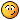 Tarkus12 января 2011, 18:590Млин! + 2 хотел а вышло вона как.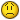 Михаил Воронцов14 января 2011, 08:40HINO22010-12-09 15:36:07Юлия К22010-12-11 12:45:10Tarkus22010-12-09 16:38:38ЯR12010-12-10 04:57:04Ржавый Ю12010-12-09 19:38:55Barmaley22010-12-09 15:27:00Кузьма Швеллер12010-12-09 16:18:25Пришелец22010-12-10 08:49:25Суок22010-12-09 17:10:04Миша Павлов22010-12-10 04:48:39СохранитьHINO22010-12-13 08:16:28Епифанова22010-12-12 08:31:36ЯR22010-12-12 08:12:27Таня К22010-12-12 07:10:16Вшфеул22010-12-12 08:50:26Чертополох22010-12-12 22:24:25Кукан(Модест)22010-12-13 06:06:15Юрий Викторов22010-12-20 22:50:24Болотин22010-12-12 10:43:30Ржавый Ю22010-12-12 18:17:25Barmaley22010-12-12 07:07:41Кузьма Швеллер22010-12-12 10:13:00Михаил Воронцов22010-12-12 20:17:11sitnianski22010-12-15 18:59:50Test-pilot22010-12-15 15:51:41lemark77722010-12-13 11:29:46Миша Павлов22010-12-12 13:59:43СохранитьHINO22010-12-13 09:19:53Юлия К22010-12-15 06:18:34ЯR22010-12-13 11:40:06Вшфеул22010-12-13 16:40:55Чертополох22010-12-13 15:19:46Кукан(Модест)22010-12-13 08:38:28Федуард Червивый22010-12-14 03:51:29Barmaley22010-12-13 09:13:08Кузьма Швеллер22010-12-13 15:22:28sitnianski22010-12-13 16:13:48Суок22010-12-13 14:02:05lemark77722010-12-13 11:05:55Миша Павлов22010-12-13 13:36:55KettyKozlova22010-12-13 11:09:50СохранитьHINO22010-12-13 15:19:46Юлия К22010-12-14 07:01:24Tarkus22010-12-13 15:54:11Вшфеул22010-12-14 17:12:48Кукан(Модест)22010-12-14 07:20:05Федуард Червивый22010-12-14 02:41:19Barmaley22010-12-13 14:51:25Кузьма Швеллер22010-12-13 15:21:59Суок22010-12-13 19:54:34Миша Павлов22010-12-13 18:37:30СохранитьHINO22010-12-28 11:21:09Geom22010-12-27 14:26:12Юлия К22010-12-29 09:10:56Резидентка (агент Кики)22010-12-30 23:55:34ЯR22010-12-27 13:07:42Вшфеул22010-12-27 20:41:14Терех22010-12-28 13:20:57Кукан(Модест)22010-12-27 12:16:29Федуард Червивый22010-12-28 08:39:54Ржавый Ю22010-12-27 20:34:35Barmaley22010-12-27 13:37:17Пришелец22010-12-27 12:28:48Михаил Воронцов22010-12-27 22:07:44Иногда22010-12-31 16:33:51Суок22010-12-27 17:02:12Миша Павлов22010-12-27 16:34:43СохранитьЮлия К22010-12-28 12:19:27Резидентка (агент Кики)12010-12-30 23:47:42Пришелец22010-12-30 09:56:28Суок22010-12-29 14:45:20Миша Павлов22010-12-28 16:36:41KettyKozlova22010-12-28 10:20:39СохранитьGeom22010-12-28 23:04:54Юлия К22010-12-28 23:14:32Tarkus22010-12-28 21:26:04Вшфеул22010-12-28 23:11:05Федуард Червивый22010-12-28 19:15:34Barmaley22010-12-28 21:10:25Пришелец22010-12-30 09:44:35Михаил Воронцов22010-12-28 19:34:55Суок22010-12-29 14:44:58Миша Павлов22010-12-29 01:11:57habanderos22010-12-29 21:45:02СохранитьGeom22010-12-30 15:24:29Резидентка (агент Кики)22010-12-30 23:39:36Tarkus22010-12-29 21:16:00Юрий Викторов22010-12-30 00:16:04Barmaley22010-12-29 11:29:39Сидор Петров22010-12-30 00:33:50Пришелец22010-12-30 08:34:37Михаил Воронцов22010-12-30 00:06:57Иногда22010-12-31 16:31:39Суок22010-12-29 14:39:39Миша Павлов22010-12-30 03:38:37habanderos22010-12-29 21:41:57СохранитьHINO22010-12-31 13:52:47Geom22010-12-31 10:21:03Епифанова22010-12-31 11:51:33Юлия К22011-01-02 11:39:36Резидентка (агент Кики)22010-12-31 12:29:06Tarkus22010-12-31 09:55:13ЯR22010-12-31 11:32:12Симония22010-12-31 14:23:59Чертополох22010-12-31 13:50:16Болотин22011-01-01 17:38:56Ржавый Ю22010-12-31 18:32:15Barmaley22010-12-31 09:46:02Морозова Полина22010-12-31 10:16:56Пришелец22010-12-31 20:58:09Иногда22010-12-31 16:19:51Суок22010-12-31 18:25:07Миша Павлов22010-12-31 18:04:40СохранитьGeom22011-01-05 18:46:18Юлия К22011-01-05 20:00:05Федуард Червивый22011-01-05 19:27:04Ржавый Ю22011-01-05 20:11:08Barmaley22011-01-05 20:24:04Михаил Воронцов22011-01-05 23:10:33СохранитьGeom22011-01-05 21:37:55Юлия К22011-01-05 20:01:21Вшфеул22011-01-05 21:51:26Федуард Червивый22011-01-05 19:25:27Barmaley22011-01-05 20:25:13Михаил Воронцов22011-01-05 23:11:20Миша Павлов22011-01-05 20:02:12СохранитьЮлия К22011-01-05 20:03:00Tarkus22011-01-05 19:26:49Вшфеул22011-01-05 21:43:10Федуард Червивый22011-01-05 19:24:16Болотин22011-01-05 23:11:28Ржавый Ю22011-01-05 20:30:20Barmaley22011-01-05 20:28:17Морозова Полина22011-01-06 01:12:43Миша Павлов22011-01-05 21:38:02СохранитьGeom22011-01-05 21:39:11Юлия К22011-01-05 20:02:42Tarkus22011-01-05 20:33:05Вшфеул22011-01-05 21:48:04Barmaley22011-01-05 20:28:53СохранитьЕпифанова22011-01-05 22:11:13Чертополох22011-01-06 00:25:18Barmaley22011-01-05 20:30:49Михаил Воронцов22011-01-05 23:25:05СохранитьЕпифанова22011-01-06 16:04:40Резидентка (агент Кики)22011-01-06 18:56:28Barmaley22011-01-06 11:02:54Сидор Петров22011-01-07 00:59:08Морозова Полина22011-01-06 08:47:33Пришелец22011-01-06 09:24:18СохранитьЕпифанова22011-01-06 16:05:32!!!Резидентка (агент Кики)22011-01-06 18:55:03Tarkus22011-01-06 20:38:10Юрий Викторов12011-01-06 15:18:31Ржавый Ю22011-01-06 22:14:29Barmaley22011-01-06 11:02:15Морозова Полина22011-01-06 08:50:41Пришелец22011-01-06 09:13:13СохранитьTarkus22011-01-06 20:36:47Вшфеул22011-01-06 09:57:26Barmaley22011-01-06 11:01:43Сидор Петров22011-01-07 00:50:02Морозова Полина22011-01-06 09:13:59Пришелец22011-01-06 09:08:10Михаил Воронцов22011-01-06 09:55:00СохранитьGeom22011-01-06 16:14:40Епифанова22011-01-06 16:48:49Резидентка (агент Кики)22011-01-06 18:51:05Tarkus22011-01-06 20:34:12Чертополох22011-01-06 11:01:39Юрий Викторов22011-01-06 15:34:12Федуард Червивый22011-01-06 17:08:30Ржавый Ю22011-01-06 22:11:26Barmaley22011-01-06 11:00:14Сидор Петров22011-01-07 00:34:50Пришелец22011-01-06 11:28:46Миша Павлов22011-01-06 20:24:22СохранитьЕпифанова22011-01-06 17:03:27Резидентка (агент Кики)12011-01-06 18:45:28Юрий Викторов12011-01-06 18:54:17Федуард Червивый22011-01-06 16:52:39Ржавый Ю22011-01-06 22:04:35Barmaley22011-01-06 16:36:42Сидор Петров12011-01-07 00:26:50Пришелец22011-01-06 16:25:11Суок22011-01-06 16:40:30Миша Павлов22011-01-06 20:06:26СохранитьGeom22011-01-07 10:24:08Епифанова22011-01-07 18:56:32Юлия К22011-01-08 00:24:06Резидентка (агент Кики)22011-01-07 12:15:43Barmaley22011-01-07 09:17:48Пришелец22011-01-07 12:19:16Миша Павлов22011-01-08 03:31:33СохранитьЕпифанова22011-01-08 20:33:18Tarkus22011-01-08 18:40:08Barmaley22011-01-08 19:33:10Сидор Петров02011-01-08 18:41:50Пришелец22011-01-08 17:27:58СохранитьВшфеул22011-01-10 21:56:32Ева... Яблоко... НьютонСидор Петров12011-01-11 21:55:48jbg1712011-01-10 13:15:31Миша Павлов22011-01-10 23:03:56СохранитьЕпифанова22011-01-11 18:58:48Резидентка (агент Кики)22011-01-12 00:05:29Tarkus22011-01-11 20:38:25Вшфеул22011-01-11 21:37:07Болотин22011-01-11 18:35:08Ржавый Ю22011-01-11 20:58:12Barmaley22011-01-11 15:58:46Пришелец22011-01-11 14:49:27Миша Павлов22011-01-11 17:01:27СохранитьGeom22011-01-12 18:16:49Епифанова22011-01-12 19:51:11Юлия К22011-01-12 20:30:08Резидентка (агент Кики)22011-01-12 23:23:58Tarkus22011-01-12 18:15:21Юрий Викторов22011-01-12 23:10:48Ржавый Ю22011-01-12 22:28:46Barmaley22011-01-12 17:59:51Пришелец22011-01-12 20:13:37Михаил Воронцов22011-01-14 08:37:26Test-pilot22011-01-12 21:59:46Суок22011-01-12 23:27:57Миша Павлов22011-01-13 01:39:40СохранитьGeom22011-01-12 18:16:34Епифанова22011-01-12 19:36:48Резидентка (агент Кики)22011-01-12 23:22:58Tarkus22011-01-12 18:57:49Кукан(Модест)22011-01-13 09:06:30Ржавый Ю22011-01-12 22:27:57Barmaley22011-01-12 18:16:14Пришелец22011-01-12 20:11:38Михаил Воронцов02011-01-14 08:38:16Миша Павлов22011-01-13 02:00:20VAMPIRIKA22011-01-13 02:30:19Сохранить